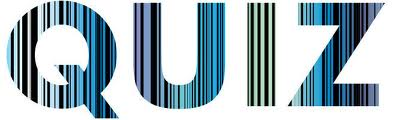 Time to test your knowledge!When someone turns his/her head to the right while looking straight ahead at a visual target…Which hair cells are excited, the hair cells in right semicircular canal or left semicircular canal? In which direction (right or left) would reflexive eye movements occur to allow eyes to stay fixated on target?Would the same reaction occur if a patient had unilateral loss of input to vestibular nuclei on left side?Do the SCC or otolith organs sense linear accelerations and static head orientation in respect to gravity?What three aspects of dizziness should guide patient history interview?What type of dizziness could patient with peripheral neuropathy be classified as? (Need a hint? Choose from vertigo, presyncope, disequilibrium, motion sickness, or non-specific types of dizziness)If a patient presenting to your clinic with dizziness demonstrated a 4-line difference between static reading of Snellen eye chart and reading of chart with passive head rotations (Dynamic visual acuity test), would you suspect vestibular cause of dizziness or non vestibular cause?Which of the following are possible etiologies of unilateral peripheral vestibular hypofunction?  BPPV, vestibular neuritis, MCA stroke, Meniere’s disease, Multiple Sclerosis, acoustic neuroma, perilyphatic fistula, and/or Parkinson’s disease.You are teaching your patient how to perform VOR1x viewing exercises to improve their gaze stabilization.  What should your instructions be? The patient experiences mild vertigo after performing 10 seconds of the exercise, would you advise the patient to discontinue the exercise before 30 second exercise duration?How did you do? If you need to review: questions 1-2 are from Part 1; 3-5 are from Part 2; and 6-7 are from Part 3._________________________________________________________________________________________________________________Please take a second to provide some module feedback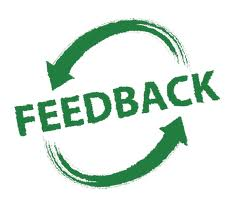 Just bold/underline answer and write in any responses then attach this document or copy/paste into email to megeyler@med.unc.eduDid you find any typos or grammar errors?     	 No       			YesIf yes they were:What did you think about length?     1) Too short     		2) Good length   		3) Too LongIf you answered 1) or 3), which sections?What did you think about depth?	1)Needed to go more in-depth    	2) Good Depth	3) Too in-depthIf you answered 1) or 3) which areas would you have omitted or included?What are the module’s strengths? Its weaknesses?Other suggestions/comments:THANK YOU for your honest feedback!!! 